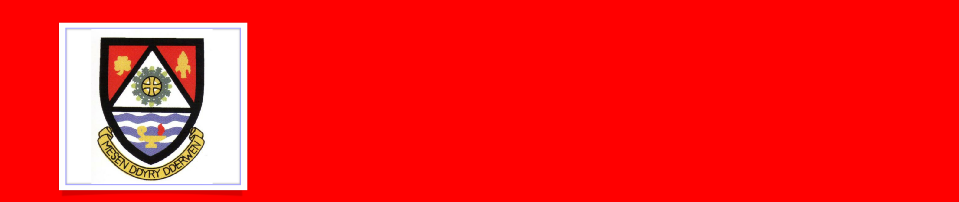 Twitter:     @SantesFfraidSch                    Instagram: ysgolsantesffraid             Facebook:  Llansantffraid Primary School											            1st October 2021**REPEAT MESSAGE** Eco council – for those  of you that shop at Morrisons, download the MyMorrisons app, register our school to collect for, scan the app at checkout.  For every £10 spent we will receive a Grow Token which we can then exchange for gardening equipment.  Many thanks.  Family photos – we have organised for the photographer to come to school on Tuesday, 5th to take family photos.  This will only take place if the weather is favourable to be outdoors.  It will also include Ladybirds but we are sorry we cannot include any pre-school children.  School Committees  - As promised in last week’s newsletter, we have our final representatives for the School Council  – Lily R, Evan H, Louie and George.  Child Ambassadors –  Lola Jelley and Iwan Morris.Church Links/Cwricwlwm Cymreig – both KS2 classes enjoyed an online live workshop with the Diocese of St Asaph Cathedral staff all about the translators of the Bible into Cymraeg.  They watched a video, looked at replicas of artefacts from the 16th Century and even learnt a bit about the Greek alphabet.  Friends of the School – this is a voluntary body that works closely alongside the school to organise fundraising events so that all the children of our school can enjoy enrichment activities.  We make an urgent plea for parents to join this group – the more there are, the less work there is to do.  We have been so fortunate to have a very hardworking group over recent years however these parents now are very much at the upper end of the school and hence we need parents from earlier years coming through.  We have placed a high value on their efforts and commitment.  There will be a meeting via Zoom on Wednesday, 20th October at 7 pm.   Please contact Carrie or Karly (current shared Chair)  or Mrs Morris for a link to the meeting.    If you cannot attend please inform Mrs Morris of your interest – we need you!Covid-19 – As cases start to come through the school, please see the flowchart within this newsletter which shows the procedures that schools follow.  We have held off positive cases for such a long time so maybe it’s now our turn.  The main priority is that nobody feels unwell with it.  Should you have any questions please contact Mrs Morris.  We thank all families for checking with us and also letting us know that even though children may be negative, that LFDs/PCRs are being done just to be certain.  Ladybirds LatestWe have continued to enjoy the outdoors when we can, going for walks looking for signs of Autumn.  Charity – you will know that it is not the school practice to charge parents for watching children in our Harvest and Christmas productions etc.  However as we are not going to Church for Harvest and will be providing the service online next Friday, we make a plea for donations to our chosen charity of the Institute of Cancer Research for the current year.  Please send them in to school in an envelope.  Thank you.  Also next Friday is Young Minds #HelloYellow day, a charity supported and organised annually by our Health and Wellbeing Ambassadors.   Join thousands of schools, offices and communities on Friday, 8 October by taking part in #HelloYellow and raising vital funds to support our work. Dig out your neon socks, custard scarf and banana hat - let's show young people they're not alone with their mental health! Wear yellow and donate £2 to YoungMinds this World Mental Health Day.  Because a little yellow goes a long way.OCT 5th Family photos 8th Online Harvest Festival 17th Online Harvest Messy Church w/c 18th Nasal Flu Spray w/c 18th Virtual Parents Evening 20th FoS meeting 22nd Year 6 Cycling 22nd Finish for Half Term  NOV 1st Return to school 12th Deadline application admission to SecondaryDEC 10th Theatre Severn Pantomime  22nd End of TermJAN 5th Return to school 7th School Admission closesFEB 18th Finish for Half Term 28th ReturnMAR 1st Secondary Common Offer DateAPR 7th Finish for Easter 19th Primary Common Offer Date 26th Return to schoolMAY 2nd Bank Holiday 27th Finish for Half TermJUN 6th Return to school 24th Pre-School Admission Round ClosesJUL 14th Finish for summer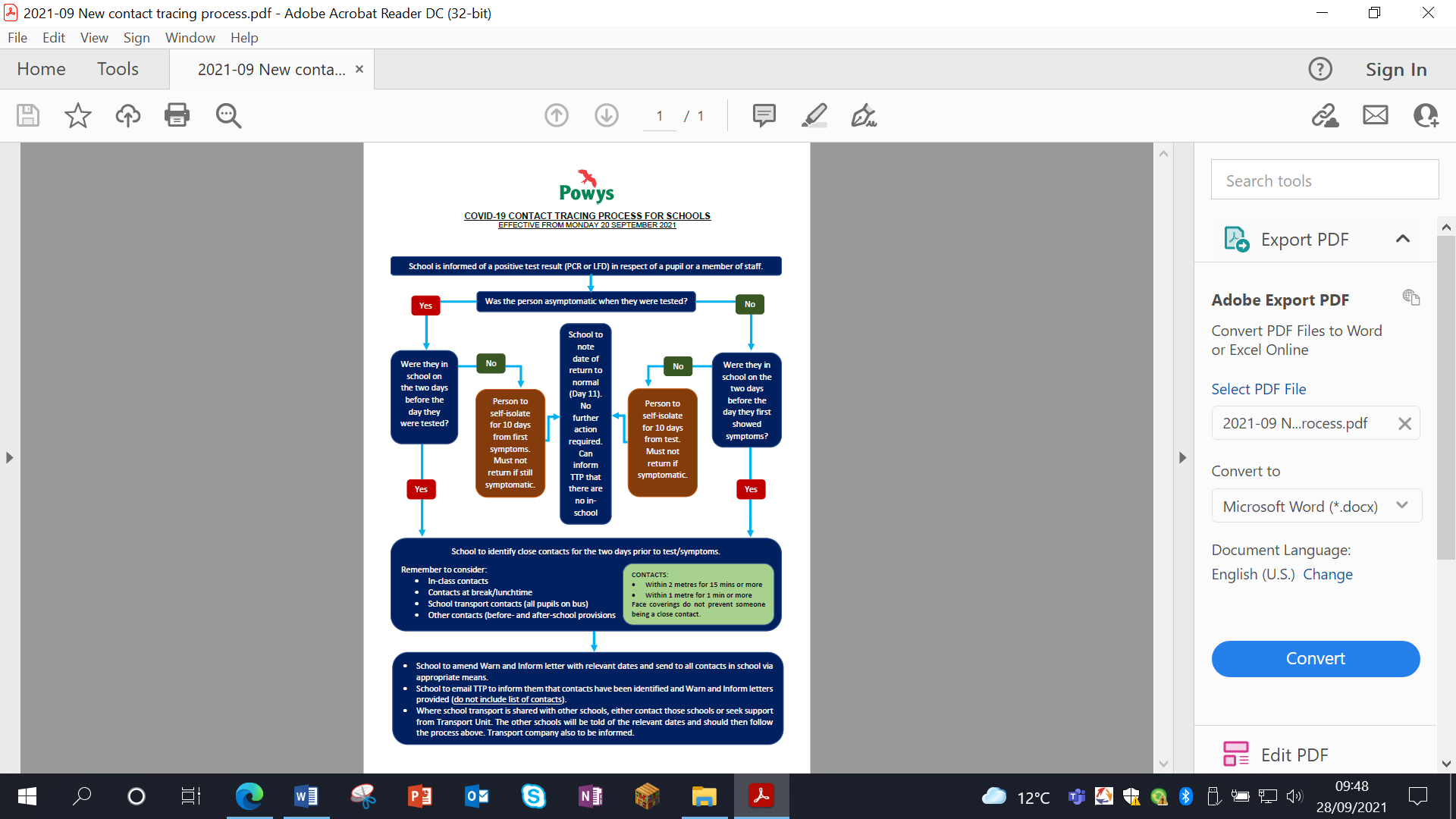 Pre-School Admission Round (Pupils Born Between 01/09/19 – 31/08/20)